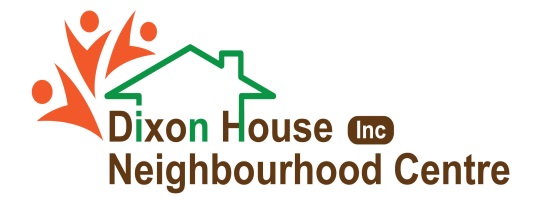 NOMINATION FORM COMMITTEE OF GOVERNANCE OCT 2019DIXON HOUSE NEIGHBOURHOOD CENTRE INCWe hereby nominate__________________________________ to the position of Treasurer of Dixon House Neighbourhood Centre Governance CommitteeNominated by Names____________________________________Signature____________________________    Date_________________________Seconded by________________________________  Signature___________________________       Date_________________________Name and Signature of Office Bearer__________________________________________